新 书 推 荐中文书名：《艾米丽·波斯特》 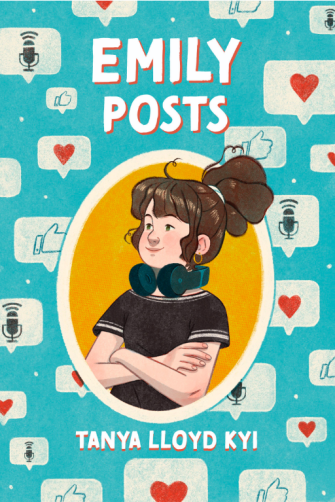 英文书名：EMILY POSTS作    者：Tanya Lloyd Kyi出 版 社：Tundra Books/Penguin Random House Canada代理公司：Transatlantic Agency出版时间：2024年春代理地区：中国大陆、台湾页    数：240页审读资料：电子材料	类    型：7-12 少年文学内容简介：Emily Posts探索了社交媒体、影响力、企业赞助以及令人担忧的中学友谊问题手法轻松，幽默感十足艾米丽（Emily）是学校播客《雪松景演说（由CoastFresh赞助）》的主播，但当艾蜜莉（Amelie）加入八年级班时，她的计划——在中学成名、拥有社交媒体影响力被打乱了。这位新人给大家带来了源源不断的信心，然而在艾米丽看来，则是把他们引入歧途。艾米丽遵循着她老式的礼节。她没有与艾蜜莉对抗，而是专注于创造一个即将到来的气候游行的播客故事。但她创造的故事受到了学校校长的审查，她抗议时被从播客团队中裁掉，艾蜜莉取而代之！艾米丽能否运用她的影响力传播气候游行的消息，在播客团队中重新占据一席之地，并揭露赞助企业的不端吗？她能在她无可挑剔的、艾米丽·波斯特式的行为举止与21世纪的行动主义之间取得平衡吗？她将如何与艾蜜莉一起工作？作者简介：塔尼娅·劳埃德·姬（Tanya Lloyd Kyi）是30多本儿童和青少年读物的作者，包括中学小说《我和班克西》和《玛雅的拯救世界战略》。《我和班克西》获得了爱德华奖（美国推理作家协会）最佳青少年神秘类提名，并以韩语（Byeolsoop）出版。《玛雅的拯救世界战略》获得了大量奖项提名，并分别以意大利语（Rizzoli）和韩语（KKum——Teo出版公司）出版。她创作关于女孩改变世界的中学小说，以及科学、流行文化及两者奇妙结合的非虚构书籍。她也是不列颠哥伦比亚大学创意写作学院的讲师，常在学校和图书馆的进行演讲。谢谢您的阅读！请将回馈信息发至： 薛肖雁 echo@nurnberg.com.cn   ----------------------------------------------------------------------安德鲁﹒纳伯格联合国际有限公司北京代表处北京市海淀区中关村大街甲59号中国人民大学文化大厦1705室 邮编：100872Email: echo@nurnberg.com.cn    电话：010-82449185传真：010-82504200网址：www.nurnberg.com.cn（获取最新书讯）微博：http://weibo.com/nurnberg豆瓣小站：http://site.douban.com/110577/抖音号：安德鲁读书微信订阅号：安德鲁书讯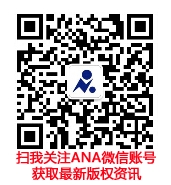 